Nursery Childcare Provider Job Description 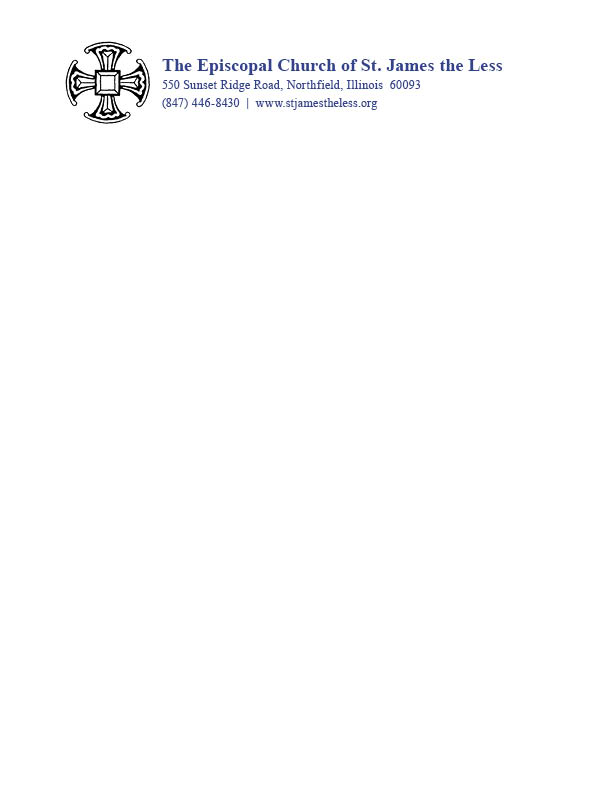 A vibrant suburban parish seeks a Nursery Childcare Provider for the Sunday 10am service. Our nursery provides a lovely place for children to have an early experience of fellowship while their parents spiritually refuel during services. Our ideal Nursery Childcare Provider is organized, compassionate, and thoughtful, with a passion for keeping children safe and entertained.  Must have experience with children and reliable transportation to and from Northfield. Background check and safety training will be required, but provided by the church. Please contact megan@stjamestheless.org for more information or to apply.Duties include: Arrive promptly and prepare the nursery for the day, including light maintenance of toys and cleaning.Communicate with parents regarding children’s needs or concerns.Care for children ages 0 to 4 during service.If a second adult is needed for Sermon Storytime during the 10am service, join that group and then return to the Nursery.Offer any needed instructions or updates to parents upon pick-up.Use personal phone for emergencies or to contact parents if there is a pressing need.Clean-up nursery.Complete safe-church training (paid).Qualifications:3 years experience working with children age 0 to 4.Able to pass a background check.Hours and Compensation:Sundays, 9:40-11:40am.$50 per Sunday.About St. James the Less:St. James the Less (SJtL) has been an active parish for 65 years. It is located in Northfield, IL, a residential suburb 19 miles north of Chicago. Our membership is comprised of about 120 families, including 30 children and 24 youth on our rosters. Sunday nursery attendance ranges from about two to six children. We provide Sunday school for children age 3 and above. Please explore our website: www.stjamestheless.org.